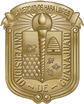 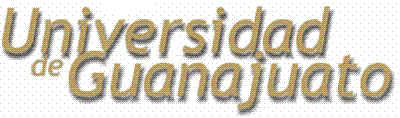 (LUGAR Y FECHA DE REDACCIÓN DE LA SOLICITUD)(NOMBRE DEL COORDINADOR)Coordinador de la Licenciatura en (NOMBRE DE LA LICENCIATURA)Por medio del presente, me permito solicitarle me sea autorizado inscribirme a la UDA (NOMBRE Y CLAVE DE LA UDA) en el grupo (NOMBRE DEL GRUPO), impartido por el profesor (NOMBRE Y CORREO ELECTRÓNICO DEL PROFESOR) dentro del programa de (NOMBRE DEL PROGRAMA EDUCATIVO), cuyo Coordinador es (NOMBRE Y CORREO ELECTRÓNICO DEL COORDINADOR DEL PROGRAMA AL CUAL PERTENECE LA UDA DE INTERÉS). La UDA se desarrolla en un horario de (INDICAR HORARIO DE LA UDA). Mi interés por cursar la UDA en un programa educativo distinto a aquel en que estoy inscrito se debe a (DESCRIBIR LOS MOTIVOS PARA SOLICITAR LA INCORPORACIÓN AL GRUPO DE OTRO PROGRAMA DE LA UG). Quedo enterado que la aprobación de la presente solicitud está sujeta a la autorización por parte del profesor que imparte la UDA, así como del Coordinador del Programa Educativo al que pertenece el programa y del Coordinador del Programa Educativo en el que estoy inscrito, en términos de la compatibilidad de contenidos. ATENTAMENTE (FIRMA DEL SOLICITANTE) (NOMBRE DEL SOLICITANTE)(NUA DEL SOLICITANTE)ESTUDIANTE DEL PROGRAMA DE (NOMBRE DEL PROGRAMA)(CORREO ELECTRÓNICO DEL SOLICITANTE)